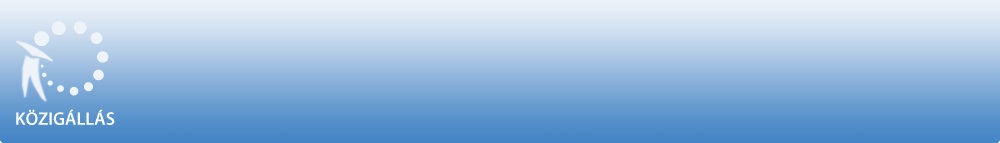 Kevermes Nagyközség Polgármesterea "Közszolgálati tisztviselőkről szóló" 2011. évi CXCIX. törvény 45. § (1) bekezdése alapjánpályázatot hirdetKevermesi Közös Önkormányzati Hivatal 

aljegyzőmunkakör betöltésére.A közszolgálati jogviszony időtartama:határozatlan idejű közszolgálati jogviszonyFoglalkoztatás jellege:Teljes munkaidőA vezetői megbízás időtartama:

A vezetői megbízás határozatlan időre szól.A munkavégzés helye:Békés megye, 5744 Kevermes, Jókai utca 1.Békés megye, 5837 Kisdombegyház, Kossuth utca 77.Békés megye, 5838 Magyardombegyház, Nagy utca 61.Ellátandó feladatok:Magyarország helyi önkormányzatairól szóló 2011. évi CLXXXIX. törvény 81. § (3) bekezdésében meghatározott jegyzői feladatok helyettesítése. Részt vesz a képviselő-testületi üléseken, a bizottsági üléseken és ott a tevékenységét érintő felmerült kérdésekben állást foglal. Együttműködik és kapcsolatot tart a képviselő-testület tagjaival, bizottságaival, az önkormányzati intézményekkel és egyéb társhatóságokkal.A munkakörhöz tartozó főbb tevékenységi körök:A jegyző helyettesítése. A kirendeltségek munkájának koordinálása. Szociális és gyermekvédelmi feladatok.
A munkakör betöltője irányítása alá tartozó szervezeti egységek megnevezése: 

Kevermesi Közös Önkormányzati Hivatal Kisdombegyházi Kirendeltsége; Kevermesi Közös Önkormányzati Hivatal Magyardombegyházi Kirendeltsége Az irányítása alá tartozó személyek száma: 4Jogállás, illetmény és juttatások:A jogállásra, az illetmény megállapítására és a juttatásokra a "Közszolgálati tisztviselők jogállásáról szóló" 2011. évi CXCIX. törvény, valamint a(z) A jogállásra, az illetmény megállapítására és a juttatásokra a "Közszolgálati tisztviselők jogállásáról szóló" 2011. évi CXCIX. törvény, valamint a(z) Közszolgálati Szabályzat rendelkezései az irányadók. rendelkezései az irányadók.Pályázati feltételek:         Magyar állampolgárság,         Cselekvőképesség,         Büntetlen előélet,         Főiskola, igazgatásszervező, vagy okleveles közigazgatási menedzser szakképesítés, állam- és jogtudományi doktori képesítés,         B kategóriás jogosítvány,         Közigazgatási szakvizsga,         Vagyonnyilatkozat tételi eljárás lefolytatása,A pályázat elbírálásánál előnyt jelent:         önkormányzatnál szerzett szakmai tapasztalat - Legalább 3-5 év szakmai tapasztalat,Előnyt jelentő kompetenciák:         Kiváló szintű precíz, pontos munkavégzés, szakmai elkötelezettség, kiváló együttműködési képességA pályázat részeként benyújtandó iratok, igazolások:         a 45/2012. (III.20.) Korm.rendelet 8.§ alapján készített fényképes, szakmai önéletrajz, iskolai végzettséget igazoló okiratok másolata, 3 hónapnál nem régebbi erkölcsi bizonyítvány, az aljegyzői munkakörre vonatkozó szakmai elképzelések, : nem áll cselekvőképességet kizáró vagy korlátozó gondnokság alatt, kinevezése esetén munkaköri összeférhetetlenség vele szemben nem áll fenn, nem áll hivatalvesztés fegyelmi büntetés hatálya alatt, amely miatt közigazgatási szervnél nem alkalmazható;         a pályázó hozzájáruló nyilatkozata arról, hogy a pályázati eljárásban résztvevők a teljes pályázati anyagot, a pályázó személyes adatait megismerhetikA munkakör betölthetőségének időpontja:A munkakör a pályázatok elbírálását követően azonnal betölthető.A pályázat benyújtásának határideje: 2018. február 16.A pályázati kiírással kapcsolatosan további információt Gácsér Béla jegyző nyújt, a +36703792364 -os telefonszámon.A pályázatok benyújtásának módja:         Postai úton, a pályázatnak a Kevermesi Közös Önkormányzati Hivatal címére történő megküldésével (5744 Kevermes, Jókai utca 1. ). Kérjük a borítékon feltüntetni a pályázati adatbázisban szereplő azonosító számot: I.170/2018. , valamint a munkakör megnevezését: aljegyző.         Elektronikus úton Gácsér Béla jegyző részére a kevermes.jegyzo@globonet.hu E-mail címen keresztül         Személyesen: Lantos Zoltán polgármester, Békés megye, 5744 Kevermes, Jókai utca 1. .A pályázati eljárás, a pályázat elbírálásának módja, rendje:A formai és tartalmi feltételeknek megfelelő pályázatot benyújtók közül az előértékelésen kiválasztott pályázók személyes meghallgatáson vesznek részt. A benyújtott dokumentumok és a meghallgatáson tapasztaltak alapján - Mötv. 83.§ b) pontja alapján - a kiválasztásról a Közös Önkormányzati Hivatalt létrehozó önkormányzatok polgármesterei döntenek. Az eredménytelenül pályázókat írásban értesítjük. A pályázat kiírója fenntartja a jogot, hogy a pályázati eljárást eredménytelenné nyilvánítsa.A pályázat elbírálásának határideje: 2018. február 28.A pályázati kiírás további közzétételének helye, ideje:         Kevermes Önkormányzat hirdetőtáblája - 2018. január 29.         www.kevermes.hu - 2018. január 29.A munkáltatóval kapcsolatos egyéb lényeges információ:A képviselő-testület a gyakorlati idő megléte alól felmentést adhat, a polgármester közigazgatási szakvizsgával nem rendelkező pályázót is kinevezhet. A munkáltató 6 hónapos próbaidőt köt ki.A munkáltatóval kapcsolatban további információt a www.kevermes.hu honlapon szerezhet.